СПБ ГБУЗ Городская Многопрофильная Больница № 2 Отчёт о конференции  "Инновационные технологии во фтизиатрии" посвященная памяти академика РАМН М.И. Перельмана.  Старшей медсестры пульмонологического отделения № 2 БУРКОВОЙ  ОЛЕСИ  ВАЛЕРЬЕВНЫВ городе Москва 23-25 ноября 2016 года состоялась Всероссийская научно-практическая  конференция с международным участием « Инновационнные технологии во фтизиатрии» посвященная памяти академика РАМН М.И. Перельмана. Программа мероприятия была очень интересной разнообразной и насыщенной.В течение трёх дней на конференции обсуждались проблемы туберкулёза, которые продолжают серьёзно беспокоить как весь мир, так и нашу страну. 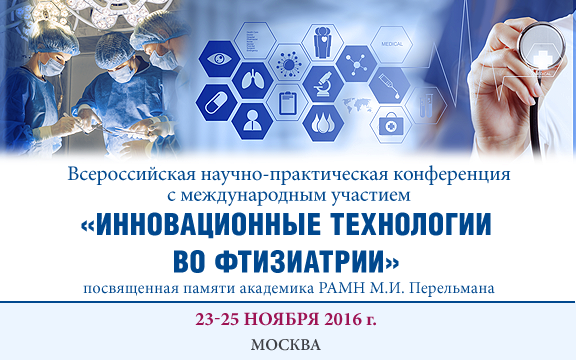 Слушались доклады, на пленарных заседаниях, проходили симпозиумы ,коллеги делились опытом лечения новыми антибактериальными препаратами, проводились школы и круглые столы.Делегаты анализировали,вырабатывали научные, прикладные, организационно-методические подходы по основным проблемам фтизиатрии, эффективным методам профилактики, диагностики и лечения этого заболевания, намечали приоритетные направления борьбы с туберкулёзом в Российской Федерации. Ставились цели «остановить глобальную эпидемию туберкулёза» К 2035 году снизить смертность на 95 % по сравнению с 2015 годом,снижение заболеваемости на 90 % по сравнению с 2015 годом. Было очень интересно прослушать  иностранные доклады руководителя программы по борьбе с туберкулёзом в штаб-квартире ВОЗ М. Равильони о новой стратегии ВОЗ по ликвидации туберкулёза в рамках целей развития тысячелетия -какова роль России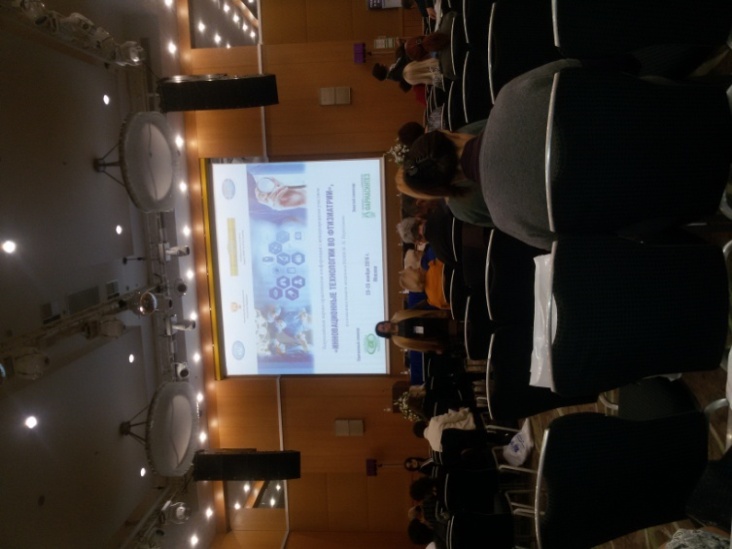 Главный специалист фтизиатр Минздрава России, доктор медицинских наук, профессор Ирина Васильева в своём докладе отметила, что в последнее время в России наметился обнадёживающий тренд к снижению заболеваемости и смертности от туберкулёза, что является результатом системной, чётко организованной работы, аккумулирующей лучший опыт отечественной противотуберкулёзной службы и новейшие достижения мировой медицины.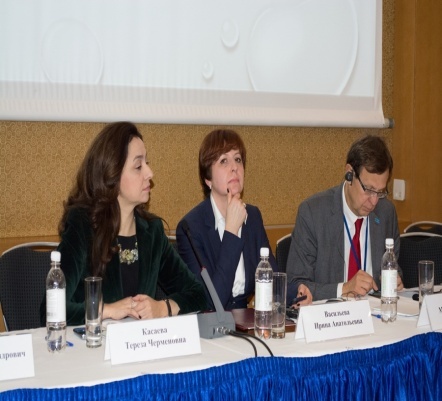 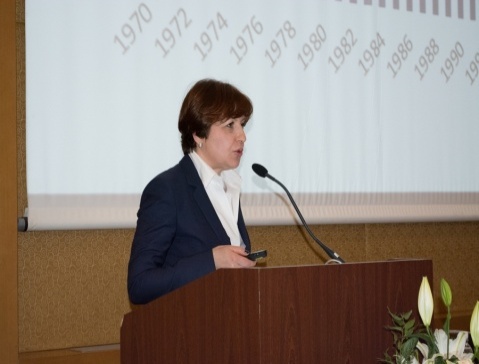 Вместе с тем, делегаты конференции отмечают, что наряду с успехами необходимо констатировать и сохранение проблем, требующих принятия незамедлительных решений. К их числу можно отнести: сохраняющийся дефицит медицинских кадров; необходимость повышения профессионального уровня медицинских работников; недостаточное использование профессионалов25 ноября состоялось секционное заседание «Роль среднего медицинского персонала в лечении туберкулёза»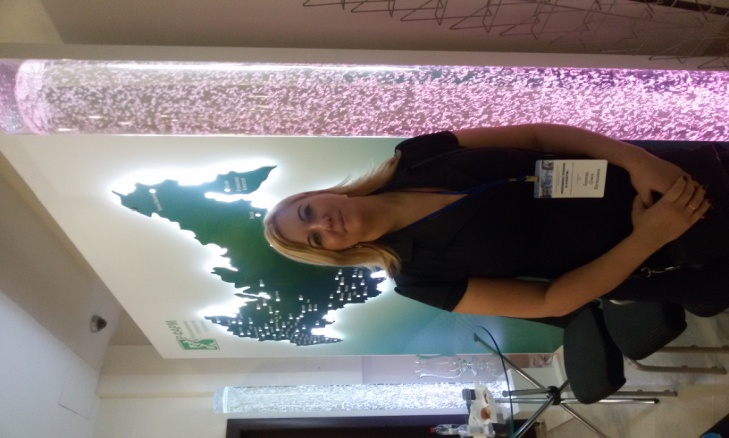 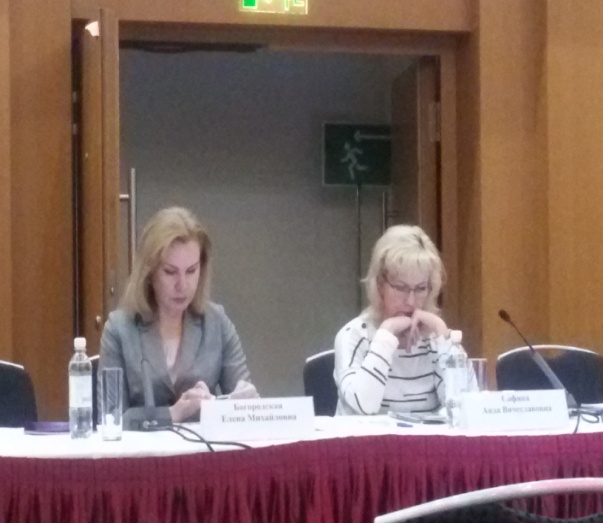                                                                                     Председателями данного заседания были                                                                                     Е.М.Богородская и А.В. СафинаПервым локладчиком был  главный врач Противотуберкулёзного диспансера г.БелгородаСтародубов Д.С. его докладе были освещены такие вопросы как -контроль качества сестринской помощи на амбулаторном и стационарном уровне, оценка качества с записью в журнале и экономическое стимулирование персоналаЗатем выступала заведующая отделения социальной юридической и психологической помощи больным туберкулёзом Ломакина О.Б. из города Москва  с докладом «Особенности общения медицинской сестры с пациентами ,находящимися на излечении в противотуберкулезных учреждениях. Этика и деонтология» В этом докладе были освещены такие вопросы как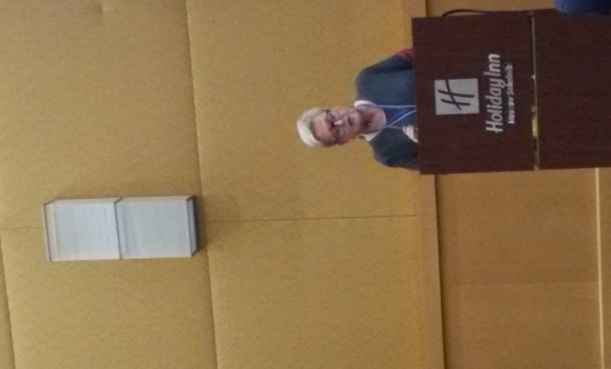 Что необходимо знать медицинской сестре ,работающей с тяжело больными людьмиОсновные периоды переживания пациентом заболеванияВозможные последствия тяжелого инфекционного заболевания для дошкольногоСтратегия поведения человека в конфликтной ситуацииНа что направлена работа мед. персонала в       противотуберкулёзном учреждении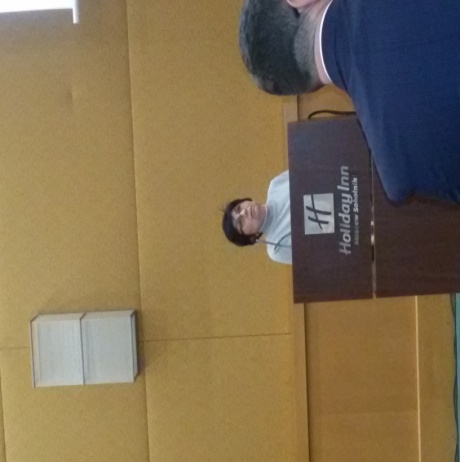 Главный специалист по фтизиатрии руководитель научно-методического отдела ФГБУ СПБ НИИФ Минздрава России профессора Г.С. Баласанянц « Роль медицинской сестры в профилактике и диагностике побочных реакции на противотуберкулёзные препаратыТ.И. Морозова Саратов Система обучения среднего медицинского персонала по проведению противотуберкулёзных мероприятий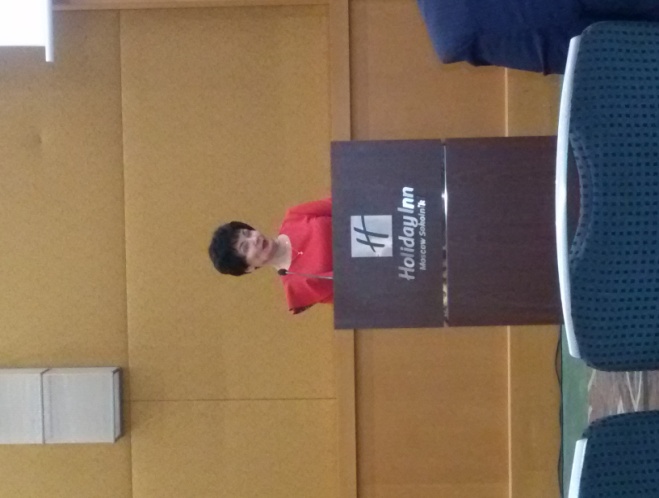 -профессиональная медицинская компетенция-критерии своевременного выявления туберкулёзаН.С. Абенова Чита « Менеджмент сестринского дела в организации Забайкальского краевого клинического фтизиопульмонологического центраВ. Просина, Новосибирск, «Ключевой компонент в системе инфекционного контроля противотуберкулезного стационара хирургического профиля» Н. Г Пузикова, Самара, «Роль медицинской сестры при проведении профилактических мероприятий в очагах туберкулезной инфекции» Е. Ю. Прыткова, Екатеринбург, «Особенности ухода за детьми с сочетанной патологией туберкулеза с ВИЧ-инфекцией О. С. Сашина, Чита, «Организация уроков здоровья по туберкулезу в Забайкальском детском противотуберкулезном санатории» М. Н. Лазуткина, Саранск, «Инновационные подходы к организации сестринской деятельности в ГБУЗ Республика Мордовия»  Е. Н. Рябова, Новосибирск, «Научное сестринское исследование: Влияние уровня знаний о заболеваниях у пациентов с множественной лекарственной устойчивостью, на повышение приверженности их к лечению» Т. Л. Рылова, Екатеринбург,  «Роль процедурной медицинской сестры при оказании доврачебной медицинской помощи при легочном кровотечении (видео – мастер класс)»Туберкулёз излечим, главное, необходимо его диагностировать на ранних этапах и проводить правильную терапию. Для этого вся фтизиатрическая служба должна иметь высококвалифицированных профессионалов, постоянно повышающих уровень своих знаний на подобных мероприятиях.Выражаю слова благодарности Президенту Профессиональной Региональной Общественной Организации  Медицинских   Работников   Санкт — Петербурга Галине Михайловне Подопригора за предоставленную возможность поучаствовать на данной Всероссийской научно – практической конференции.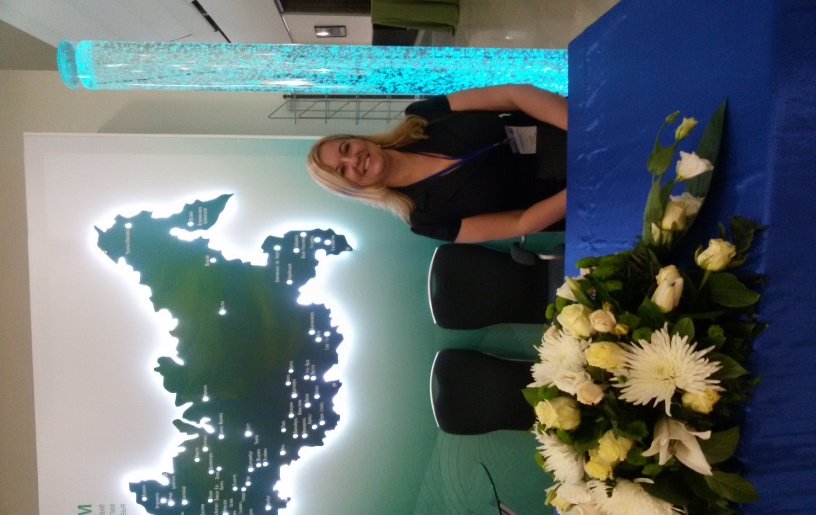 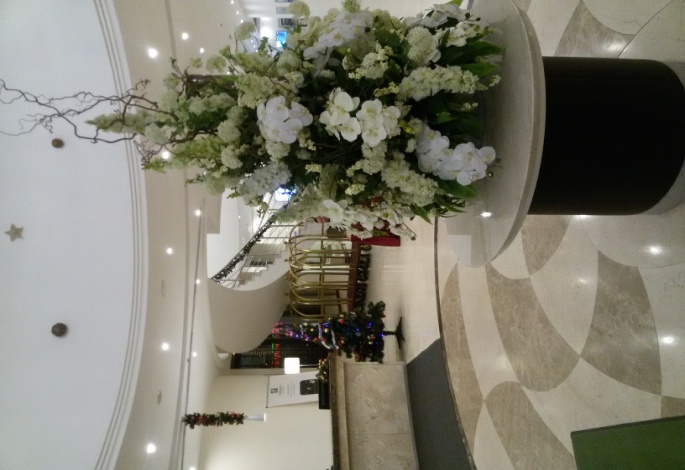 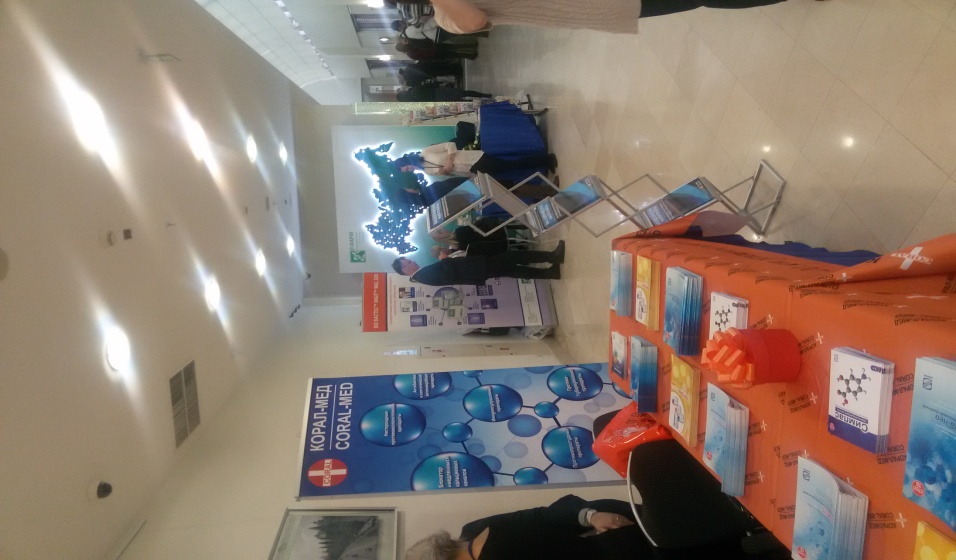 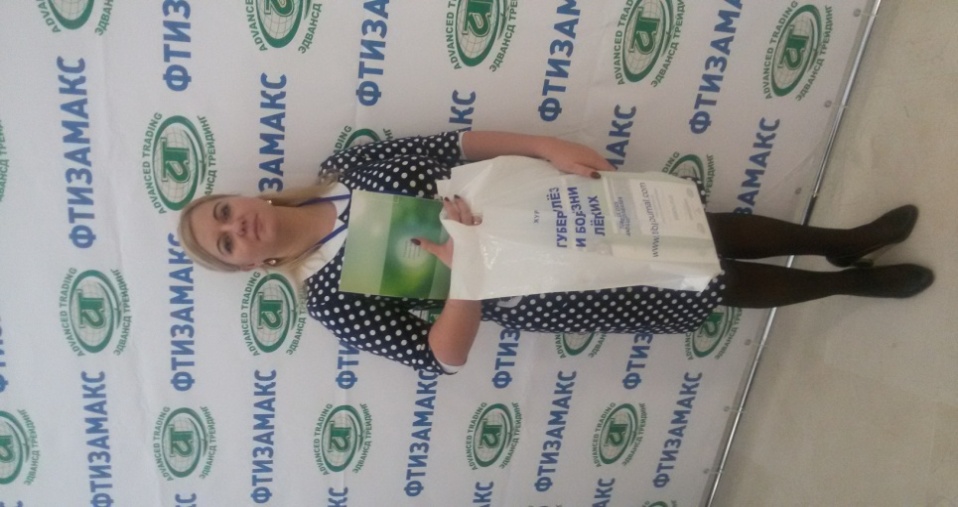 